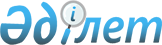 О внесении изменения в совместный приказ исполняющего обязанности Министра индустрии и инфраструктурного развития Республики Казахстан от 29 апреля 2020 года № 253 и Министра национальной экономики Республики Казахстан от 30 апреля 2020 года № 33 "Об утверждении критериев оценки степени риска и проверочных листов в пределах границ населенных пунктов на объектах социальной инфраструктуры в сферах управления жилищным фондом, газа и газоснабжения, в области промышленной безопасности по соблюдению требований безопасной эксплуатации опасных технических устройств"Совместный приказ и.о. Министра индустрии и инфраструктурного развития Республики Казахстан от 2 августа 2021 года № 412 и Министра национальной экономики Республики Казахстан от 4 августа 2021 года № 78. Зарегистрирован в Министерстве юстиции Республики Казахстан 9 августа 2021 года № 23906
      ПРИКАЗЫВАЕМ:
      1. Внести в совместный приказ исполняющего обязанности Министра индустрии и инфраструктурного развития Республики Казахстан от 29 апреля 2020 года № 253 и Министра национальной экономики Республики Казахстан от 30 апреля 2020 года № 33 "Об утверждении критериев оценки степени риска и проверочных листов в пределах границ населенных пунктов на объектах социальной инфраструктуры в сферах управления жилищным фондом, газа и газоснабжения, в области промышленной безопасности по соблюдению требований безопасной эксплуатации опасных технических устройств" (зарегистрирован в Реестре государственной регистрации нормативных правовых актов за № 20557) следующее изменение:
      в критериях оценки степени риска, применяемые для особого порядка проведения проверок в пределах границ населенных пунктов на объектах социальной инфраструктуры в области промышленной безопасности по соблюдению требований безопасной эксплуатации опасных технических устройств, утвержденных указанным совместным приказом:
      пункт 5 изложить в следующей редакции:
      "5. К высокой степени риска относятся следующие субъекты (объекты) надзора:
      паровые и водогрейные котлы, работающие под давлением более 0,07 мегаПаскаля и (или) при температуре нагрева воды более 115 градусов Цельсия (организации теплоснабжения), сосуды, работающие под давлением более 0,07 мегаПаскаля, грузоподъемные механизмы, эскалаторы, канатные дороги, фуникулеры, лифты, траволаторы, подъемники для лиц с ограниченными возможностями (инвалидов) на объектах социальной инфраструктуры, государственный надзор за которыми осуществляется местными исполнительными органами.".
      2. Комитету по делам строительства и жилищно-коммунального хозяйства Министерства индустрии и инфраструктурного развития Республики Казахстан в установленном законодательством порядке обеспечить:
      1) государственную регистрацию настоящего совместного приказа в Министерстве юстиции Республики Казахстан;
      2) размещение настоящего совместного приказа на интернет-ресурсе Министерства индустрии и инфраструктурного развития Республики Казахстан.
      3. Контроль за исполнением настоящего совместного приказа возложить на курирующего вице-министра индустрии и инфраструктурного развития Республики Казахстан.
      4. Настоящий совместный приказ вводится в действие по истечении десяти календарных дней после дня его первого официального опубликования.
					© 2012. РГП на ПХВ «Институт законодательства и правовой информации Республики Казахстан» Министерства юстиции Республики Казахстан
				
      Министр национальной экономики 
Республики Казахстан 
__________ 

А. Иргалиев

      исполняющий обязанности 
Министра индустрии и 
инфраструктурного развития
Республики Казахстан 
__________ 

К. Ускенбаев
